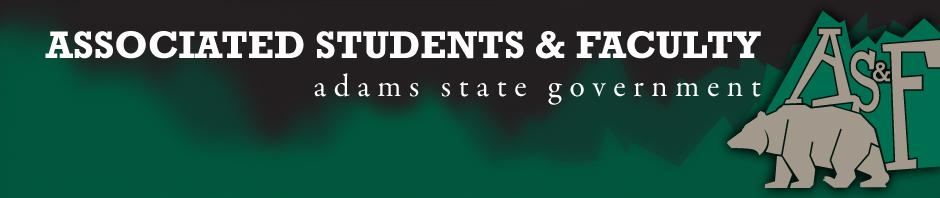 Adams State University Associated Students and Faculty LegislatureBill Number: ASF1617012Club Name: PsychologyEvent Name or Trip Destination: Senate Seat Total Amount of AS&F Funding: NATotal Club Points: NAAuthor: Patrick ClearySponsor: Sean Erice (HAPPSS Senator)Event or Trip InformationWho: Elken Edward HeckerWhat: Psychology SenatorWhere: Adams State UniversityWhen: 2016-2017 Academic YearWhy: Involvement Author Contact Information: clearypj@grizzlies.adams.eduAccount Information: NAAdditional Information (Platform): My name is Elken Hecker, I am a second year psychology major and I am running for the position of Psychology Senator. I grew up in Rye, Colorado, and attended Rye High School. During my attendance at Rye High School, I participated in student council for three years: two as a vice president, and one as treasurer. Today I am on my second year working for the Adams State Police Department, where I register vehicles for proper parking. I originally came to Adams State for its great psychology program, and decided to stay for its amazing, diverse student body. I heard about AS&F through John Owsley by e-mail, and decided it would be a good way to get involved with, and help the student community. As for my personal life, I enjoy candles, puppies, and long walks on the beach during sunset. Assessment Rubric:Role of a Senator ·      Maintain a minimum 2.0 GPA·      Attend all AS&F Meetings ·      Sponsor Legislation·      Author Legislation·      Voting power in all mattersI, Patrick Cleary, present this bill for consideration of and approval by the Associated Students and Faculty Senate, this 12th day of September, 2016.Implementation: Upon approval, be it enacted that:The proposed bill become adopted in favor of recognition by the AS&F Senate, and that:Elken Edward Hecker will immediately assume the responsibilities and duties of the office of Psychology Senator.VOTE: Yeas_____ Nays______ Abs_______Complete applicable sections:ADOPTED at ______________ meeting of the AS&F Senate on ___________.BILL did not pass at ______________ meeting of the AS&F Senate on ________.BILL will be reconsidered on ___________________.Approved/Disapproved by AS&F President_______________________________